Commercialization ScorecardPatentability, Market, and Technical Merit Evaluation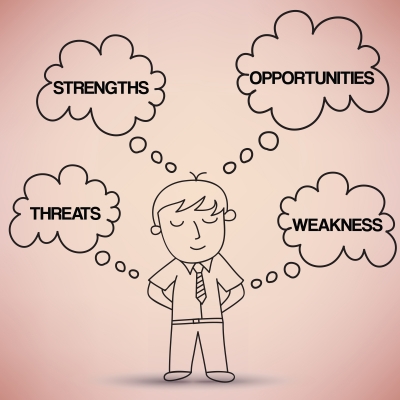 COMMERCIALIZATION SCORECARD EXPLAINEDThe Office of Innovation & Partnerships (OIP) strives to provide the highest quality of customer service in intellectual property protection and commercialization to the LSU Health research community.  Toward this end, OIP has implemented this process tool- the Commercialization Scorecard- for evaluating new innovation disclosures and planning for effective commercialization with clear communication of expectations and findings to and among all stakeholders.The Scorecard is intended to evaluate a new innovation disclosure to determine what actions need to be taken, if any.  An evaluation is conducted with regard to the patentability, marketability, and technological merit of the new disclosure.  Each aspect is scored according to criteria described in the sections below.  Inventors should anticipate an initial completed Scorecard within 60 days of submission of their innovation disclosure to OIP.In the end, it is hoped that this tool will provide you with a detailed and transparent look into our decision making process.ADVANTAGE SCORING SYSTEMThe Advantage Scoring System is designed to identify and rank factors that are critical in determining the commercial success of new innovations.  The system assigns number values to specific issues in evaluation sections associated with patentability, marketability, and technical merit of new technologies.  The scores are not generated from scientific or mathematical calculations, but from observations made during the early stages of innovation discovery and development.  This scoring system is purposely general in order to evaluate a wide variety of innovations while also allowing for customization to a certain degree if necessary.	Each section allows for a maximum score of 20 points and a total maximum score of 60.  This is not a hard line system that provides a “go” or “no go” point; the score values simply provide some indication of the possibility of commercial success and to provide a framework for discussion among OIP and the inventors.  Each innovation will continue to be evaluated according to multiple factors and inventor input.SOPHIA ID: PATENTABILITY EVALUATIONFirst Enabling Public Disclosure (EPD):	 	Date of EPD:				Form of EPD: Provisional Filing Date: 				Provisional Application No.:		Non-LSU Party Inventors (if applicable): 	Source of Funds Leading to Development:	Federal Grant/Contract #: 							Industry Contract #: 								State Funds: 									Other Funds: 			Explanation of Sponsor Rights:  		Other Related Disclosures: 		Expenses on Portfolio to date: 		Listed as Background IP in a Sponsored Research Agreement: 	Comment on Prior Art Search Results:Copyrightable:					Patentable Subject Matter: 		Available Jurisdictions: 			BREADTH OF PATENTABILITY SCORE (scope of your claimed invention, 1-narrow 5-broad): 	Explanation:	PATENT ENFORCEABILITY SCORE (infringement detectability & enforceability of your patent, 1-weak 5-strong):			Explanation:	SUSTAINABILITY OF PATENT SCORETime to Market for Innovation (1-long, 5-short):	Explanation:	Time to Obsolescence of Similar Innovations (1-short, 5-long):					Explanation:	TOTAL PATENT ADVANTAGE SCORE:				COMMENTS:MARKETABILITY EVALUATIONFills identifiable market need:				Explanation:	Current Market Size (1-small, 5-large):			Current Market Location:				Explanation:	Foreseeable Growth in Market (1-minimal, 5-rapid):	Explanation:	Market Competition:					Explanation:	TOTAL MARKET ADVANTAGE SCORE:				COMMENTS:	TECHNICAL EVALUATIONState of Development:					Explanation: Estimate of Years to Product Realization:		Explanation:	RESOURCE REQUIREMENTS:Additional Research Cost (1-high, 5-low):		Explanation:	Additional Development Cost (1-high, 5-low)		Explanation:	REGULATORY ISSUES:	FDA Approval Required?					Subject to Bayh-Dole?						Other?							TECHNICAL OBSTACLES* (1-high, 5-low):			*Examples include excessive production costs, inability to scale, problems with product design, and difficult market to penetrateExplanation:	TOTAL TECHNICAL ADVANTAGE SCORE:			COMMENTS:	TOTAL SCORE:	Recommend for Patent Protection:	Reason for NOT Recommending:Expired Statutory Bar Date:		Sponsor Rights:				Joint Ownership:				Public Domain:				Prior Art:				Non-patentable Subject Matter:		Enforceability:				Lack of Identifiable Market:		Dominant Competitor:			Small Market:				Lack of Growth Potential:		Insufficient Development:		Excessive Resource Requirements:	Technical Obstacle:			Other:					OIP COMMENTS: